الجمهورية الجزائرية الدمقراطية الشعبية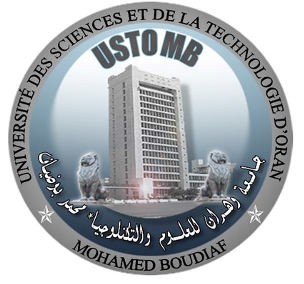 وزارة التعليم العالي والبحت العلمي                                                                                       جامعة وهران للعلوم والتكنلوجيا محمد بوضياف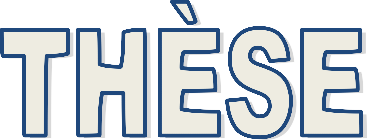                          Présentée par :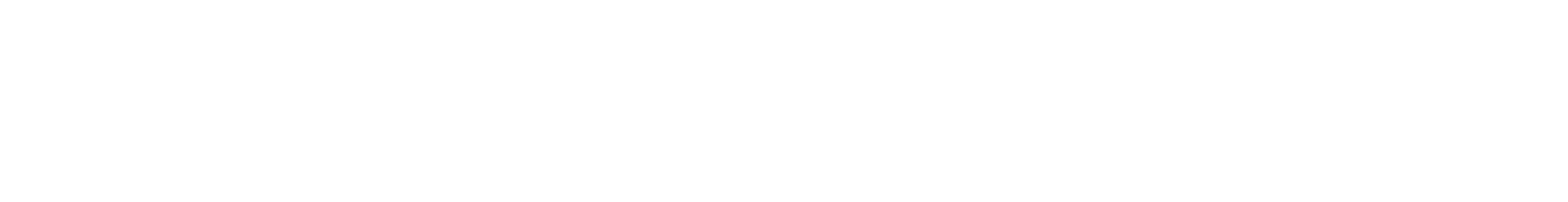 Devant le Jury Composé de :Année Universitaire : 20…../20…….Faculté:Génie ElectriqueDépartement:Spécialité:Option:Membres de Jury            Grade           Qualité            DomiciliationPrésidentEncadreurCo-EncadreurExaminateurExaminateurExaminateurInvité(e)